                   РЕШЕНИЕ	                                                               КАРАР                                                                                             06.10.2020г.	                      г.Елабуга	                        № 17Об утверждении положения  о Молодежном парламенте при Совете Елабужского муниципального района Республики ТатарстанВ соответствии с Федеральным законом от 06.10.2003 № 131-ФЗ "Об общих принципах организации местного самоуправления в Российской Федерации", Федеральным законом от 28.06.1995 № 98-ФЗ "О государственной поддержке молодежных и детских общественных объединений", Законом Республики Татарстан от 19 октября 1993 г. №1983-XII "О молодежи и государственной молодежной политике в Республике Татарстан", Уставом муниципального образования «Елабужский муниципальный район» Республики Татарстан, с целью обеспечения участия молодежи в общественной, политической жизни, вовлечения молодежи в решение социально-экономических проблем района, Совет Елабужского муниципального района Республики Татарстан РЕШИЛ:1. Утвердить Положение о Молодежном парламенте при Совете Елабужского муниципального района Республики Татарстан (приложение №1).2. Настоящее решение подлежит официальному опубликованию.3. Контроль за исполнением настоящего решения возложить на комиссию по вопросам муниципального устройства и депутатской этике.    Председатель                                                                        Р.М.НуриевПриложение № 1 к решению Совета Елабужского муниципального района                                                                                                 № 17 от "6" октября 2020 г.Положениео Молодежном парламенте при СоветеЕлабужского муниципального района Республики ТатарстанI. Общие положения1. Молодежный парламент при Совете Елабужского муниципального района Республики Татарстан (далее – Молодежный парламент) создается в целях содействия деятельности Совета Елабужского муниципального района  (далее – представительный орган) в области законодательного и нормативно правового регулирования прав и законных интересов молодежи, подготовки рекомендаций по решению проблем молодежи, создания условий для молодежи в освоении навыков законотворческой деятельности и участия молодежи Республики Татарстан в движении российского молодежного парламентаризма.2. Молодежный парламент является совещательным и консультативным органом при представительном органе и осуществляет свою деятельность на общественных началах в соответствии с настоящим Положением и регламентом Молодежного парламента. 3. Молодежный парламент формируется на срок полномочий представительного органа.  II. Основные задачи Молодежного парламента4. Основными задачами Молодежного парламента являются:1) содействие в представлении инициатив молодых граждан при разработке нормативно правовых актов, применяемых на территории муниципального образования (далее – нормативно правовой акт), затрагивающих права и законные интересы молодежи;2) разработка предложений по совершенствованию нормативно правовых актов в области прав и законных интересов молодежи; 3) участие в деятельности представительного органа по подготовке к рассмотрению проектов нормативно правовых актов муниципального образования, затрагивающих права и законные интересы молодежи;4) участие в деятельности представительного органа по осуществлению мониторинга нормативно правовых актов, затрагивающих права и законные интересы молодежи; 5) осуществление общественного контроля за реализацией законодательства в области защиты прав и законных интересов молодежи на территории муниципального образования;6) проведение в молодежной среде просветительской и разъяснительной работы, направленной на повышение правовой культуры и юридической грамотности молодежи и формирование активной гражданской позиции; 7) изучение мнения молодых граждан о деятельности органов местного самоуправления по реализации государственной молодежной политики;8) осуществление постоянного взаимодействия с международными, общероссийскими, межрегиональными, региональными и местными молодежными и детскими общественными объединениями в целях поддержки и продвижения выдвинутых ими общественно значимых идей и инициатив, обмена опытом;9) осуществление информационного взаимодействия с Молодежным парламентом при Государственном Совете Республики Татарстан; 10) решение иных задач, соответствующих целям создания Молодежного парламента и не противоречащих законодательству.III. Состав и порядок формирования Молодежного парламента5. Членами Молодежного парламента могут быть граждане Российской Федерации, проживающие на территории Республики Татарстан, в возрасте с 18 до 35 лет включительно на день подтверждения их полномочий в качестве члена Молодежного парламента. 6. Молодежный парламент формируется на конкурсной основе из граждан, представляющих молодежь муниципального образования – в количественном составе 16 человек. 7. Персональный состав Молодежного парламента, формируемый из представителей молодежи, указанных в пункте 6 настоящего Положения, определяется по результатам конкурса, проводимого на территории Республики Татарстан в соответствии с Положением о конкурсе по формированию Молодежного парламента, являющимся приложением к настоящему Положению.8. В состав Молодежного парламента входят члены Молодежного парламента при Государственном Совете Республики Татарстан, представляющие молодежь соответствующего муниципального образования. Включение в состав Молодежного парламента членов Молодежного парламента при Государственном Совете Республики Татарстан, представляющих молодежь соответствующего муниципального образования осуществляется вне конкурса.9. Членами Молодежного парламента могут быть депутаты представительного органа в возрасте до 35 лет на день их включения в состав Молодежного парламента. Включение в состав Молодежного парламента депутатов представительного органа осуществляется вне конкурса. 10. Заявление о намерении войти в состав Молодежного парламента направляется депутатом представительного органа в Совет Молодежного парламента. 11. Членом Молодежного парламента может быть представитель партии, которая имеет фракцию в представительном органе (далее – представитель партии). Представителем партии может быть гражданин Российской Федерации в возрасте до 35 лет включительно на день его включения в состав Молодежного парламента, который входил в состав списка кандидатов соответствующей партии на выборах в представительный орган. Включение в состав Молодежного парламента представителей партий осуществляется вне конкурса.12. Включение в состав Молодежного парламента представителя партии осуществляется Советом Молодежного парламента на основании личного заявления представителя партии и документально оформленного решения соответствующей фракции в представительном органе. В состав Молодежного парламента включается по одному представителю партии.13. Совет Молодежного парламента предыдущего созыва устанавливает итоговый количественный состав Молодежного парламента, в соответствии с пунктом 6 настоящего Положения, избранных по конкурсу, число членов Молодежного парламента при Государственном Совете Республики Татарстан представляющих молодежь соответствующего муниципального образования, депутатов представительного органа и представителей партий, включенных в состав вне конкурса, и подтверждает полномочия членов Молодежного парламента. Установление итогового количественного состава Молодежного парламента первого созыва и подтверждение полномочий его членов осуществляется представительным органом. 14. В случае досрочного прекращения полномочий члена Молодежного парламента, выдвинувшего свою кандидатуру, в соответствии с пунктом 6 настоящего Положения, членом Молодежного парламента по решению Совета Молодежного парламента становится следующий по соответствующему списку кандидат, получивший наибольшее количество голосов. Указанное решение принимается Советом Молодежного парламента в течение 10 дней. 15. В случае отсутствия в списках, указанных в пункте 14 настоящего Положения, иных кандидатов, получивших наибольшее количество голосов, избрание членов Молодежного парламента осуществляется путем проведения конкурса в соответствии с настоящим Положением. 16. В случае если по результатам конкурса количество членов Молодежного парламента не соответствует количеству, установленному пунктом 6 настоящего Положения, избрание недостающего количества членов Молодежного парламента осуществляется путем проведения конкурса в соответствии с настоящим Положением.17. В случаях, предусмотренных регламентом Молодежного парламента, полномочия члена Молодежного парламента прекращаются досрочно. IV. Организация работы Молодежного парламента18. Первое заседание Молодежного парламента созывается Советом Молодежного парламента предыдущего созыва (первое заседание Молодежного парламента первого созыва - представительным органом) 19. Первое заседание Молодежного парламента открывает председатель Молодежного парламента предыдущего созыва (первое заседание Молодежного парламента первого созыва – представителем представительного органа).20. На первом заседании члены Молодежного парламента открытым голосованием из числа членов Молодежного парламента избирают председателя, заместителей председателя, ответственного секретаря, устанавливают количественный состав Совета Молодежного парламента и избирают его членов, образуют комиссии Молодежного парламента и избирают их председателей. Кандидаты в председатели Молодежного парламента обязаны представить свои программы деятельности.Количество заместителей председателя Молодежного парламента определяется Молодежным парламентом по предложению председателя Молодежного парламента. 21. Заседание Молодежного парламента правомочно, если на нем присутствует не менее двух третей от установленного числа членов Молодежного парламента.22. Молодежный парламент по направлениям своей деятельности вправе образовывать рабочие и экспертные группы, разрабатывать и принимать рекомендации, направлять их в представительный орган и органы местного самоуправления. 23. Решение Молодежного парламента считается принятым, если за него проголосовало большинство от числа избранных членов Молодежного парламента, а также включенных в его состав членов Молодежного парламента при Государственном Совете Республики Татарстан представляющих молодежь соответствующего муниципального образования, депутатов представительного органа и представителей партий. 24. Совет Молодежного парламента возглавляет председатель Молодежного парламента, полномочия которого определяются регламентом Молодежного парламента.25. Совет Молодежного парламента:1) организует и координирует работу Молодежного парламента и его комиссий;2) разрабатывает регламент Молодежного парламента и представляет его на утверждение Молодежного парламента;3) разрабатывает планы работы Молодежного парламента на очередной год и представляет их на утверждение Молодежного парламента;4) осуществляет иные полномочия в соответствии с регламентом Молодежного парламента.26. Комиссии Молодежного парламента организуют работу и готовят для рассмотрения на заседаниях Молодежного парламента проекты рекомендаций и решений в соответствии со своими функциями.27. В работе Молодежного парламента могут принимать участие депутаты Государственной Думы Федерального Собрания Российской Федерации, Государственного Совета, депутаты представительных органов муниципальных образований, а также, по приглашению, руководители органов исполнительной власти Республики Татарстан и органов местного самоуправления, представители исполнительных комитетов муниципальных образований, руководители политических партий и общественных организаций, действующих на территории Республики Татарстан, иные должностные лица.Приложениек Положениюо Молодежном парламенте при Совете Елабужского муниципального районаРеспублики ТатарстанПоложение о конкурсе по формированию молодежного парламента при Совете Елабужского муниципального района Республики ТатарстанI. ОБЩИЕ ПОЛОЖЕНИЯ1. Настоящее Положение определяет общие принципы и порядок проведения конкурса по формированию Молодежного парламента при Совете Елабужского муниципального района (далее - конкурс).2. Конкурс проводится в целях формирования состава Молодежного парламента при представительном органе Елабужского муниципального района (далее - Молодежный парламент) в количественном составе 16 человек. II. ОРГАНИЗАТОР КОНКУРСА3. Организацию и проведение конкурса осуществляет организационный комитет  (далее - Комитет).4. Состав Комитета формируется на паритетной основе из числа представителей представительного органа, Молодежного парламента предыдущего созыва (при проведении конкурса по формированию Молодежного парламента первого созыва - представителей Общественной молодежной палаты при представительном органе муниципального образования), органа исполнительной власти муниципального образования, реализующего молодежную политику.5. Состав Комитета, в том числе его председатель, утверждается решением Молодежного парламента предыдущего созыва (в отношении Комитета по проведению конкурса по формированию Молодежного парламента первого созыва – представительным органом). Численность Комитета не может составлять менее 3 человек.6. Комитет:1) принимает заявки на участие в конкурсе на сайте в сети Интернет http://molparlament.tatar, являющемся официальным информационным ресурсом конкурса (далее - информационный сайт);2) осуществляет взаимодействие с участниками конкурса;3) подводит итоги конкурса;4) осуществляет иные полномочия, предусмотренные настоящим Положением.7. Заседание Комитета считается правомочным, если на нем присутствует более половины членов утвержденного состава Комитета.8. Решение Комитета принимается большинством голосов от числа присутствующих на заседании. При равенстве голосов голос председателя Комитета является решающим.9. Полномочия Комитета прекращаются со дня утверждения итогового количественного состава Молодежного парламента.III. УСЛОВИЯ И ПОРЯДОК ПРОВЕДЕНИЯ КОНКУРСА10. Решение об объявлении конкурса, в том числе о сроках его проведения, принимается Молодежным парламентом предыдущего созыва. Решение об объявлении конкурса по формированию Молодежного парламента первого созыва, в том числе о сроках проведения конкурса, принимается – представительным органом. 11. Решение об объявлении конкурса, информация об условиях и сроках проведения конкурса размещаются Комитетом в течение пяти рабочих дней со дня принятия решения об объявлении конкурса на информационном сайте, а также направляются для размещения на официальном сайте представительного органа в сети Интернет.12. Кандидаты в члены Молодежного парламента должны соответствовать требованиям, установленным пунктом 5 Положения о Молодежном парламенте.В конкурсе не вправе принимать участие в качестве кандидатов в члены Молодежного парламента лица, имеющие неснятую (непогашенную) судимость, а также привлеченные (привлекавшиеся) к административной ответственности за совершение административных правонарушений, предусмотренных статьями 20.3 и 20.29 Кодекса Российской Федерации об административных правонарушениях.13. Конкурс проводится поэтапно.14. Первый этап конкурса включает представление гражданами, изъявившими желание участвовать в конкурсе, заявок.15. Заявки подаются в электронном виде на информационный сайт.16. В состав заявки входят:1) личное заявление по форме, установленной решением Молодежного парламента предыдущего созыва (при формировании состава Молодежного парламента первого созыва - решением Общественной молодежной палаты при представительном органе, а в случае её отсутствия – представительным органом);2) заполненная анкета кандидата по форме, установленной решением Молодежного парламента предыдущего созыва (при формировании состава Молодежного парламента первого созыва - решением Общественной молодежной палаты при представительном органе, а в случае её отсутствия – представительным органом.). В анкете в обязательном порядке должны быть указаны сведения, позволяющие определить соответствие гражданина, выдвинувшего свою кандидатуру для участия в конкурсе, требованиям, содержащимся в пункте 12 настоящего Положения;3) согласие гражданина на обработку персональных данных.17. Заявки граждан для участия в конкурсе принимаются непосредственно Комитетом.18. Представленные (направленные) заявки проверяются Комитетом. По результатам проверки Комитет принимает решение о принятии заявки и допуске для участия в следующем этапе конкурса. Допущенный к участию в следующем этапе приобретает статус кандидата в члены Молодежного парламента (далее - кандидат).19. Второй этап конкурса включает проведение мероприятий с участием кандидатов по вовлечению молодежи в конкурсное голосование по формированию состава Молодежного парламента.20. Комитетом формируется перечень мероприятий с участием кандидатов. Каждый кандидат обязан принять участие не менее чем в одном мероприятии, которое определяется кандидатом самостоятельно. В случае неучастия кандидата в мероприятии Комитет отстраняет его от участия в конкурсе.Кандидат вправе самостоятельно проводить не противоречащие законодательству мероприятия в свою поддержку.21. Третий этап заключается в проведении голосования за кандидатов.22. Голосование за кандидатов осуществляется на сайте в сети Интернет https://open.tatarstan.ru/polls (далее - сайт голосования).23. В голосовании вправе принимать участие граждане Российской Федерации, проживающие на территории Республики Татарстан, в возрасте от 14 до 35 лет включительно (далее - участник голосования).24. Участник голосования вправе проголосовать за неограниченное количество кандидатов. При этом за кандидата от муниципального образования вправе проголосовать исключительно участник голосования, проживающий на территории соответствующего муниципального образования Республики Татарстан.25. Участник голосования вправе проголосовать за кандидатов только один раз.26. Четвертый этап включает в себя подведение и публикацию результатов голосования конкурса.27. Победителями конкурса признаются кандидаты, набравшие наибольшее количество голосов в соответствующем муниципальном образовании Республики Татарстан.28. Результаты голосования размещаются на информационном сайте http://molparlament.tatar .29. Срок проведения конкурса, в том числе сроки каждого этапа конкурса, определяется в решении о проведении конкурса.СОВЕТ ЕЛАБУЖСКОГО МУНИЦИПАЛЬНОГОРАЙОНАРЕСПУБЛИКИ ТАТАРСТАН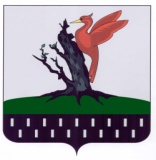 ТАТАРСТАН РЕСПУБЛИКАСЫАЛАБУГА  МУНИЦИПАЛЬРАЙОН   СОВЕТЫ